NAŘÍZENÍ JIHOČESKÉHO KRAJEze dne 4. 5. 2022o vyhlášení přírodní památky Pastvina u Přešťovic a o stanovení jejích bližších ochranných podmínekRada Jihočeského kraje vydává dne 4. 5. 2022 podle § 36 a § 77a odst. 2 zákona č. 114/1992 Sb., o ochraně přírody a krajiny, ve znění pozdějších předpisů, dále podle § 7 a § 59 odst. 1 písm. k) zákona č. 129/2000 Sb., o krajích, ve znění pozdějších předpisů, toto nařízení.Článek 1Vymezení přírodní památkyTímto nařízením se zřizuje přírodní památka Pastvina u Přešťovic a stanovují se omezení ve využití jejího území.Přírodní památka se nachází ve správním obvodu obce s rozšířenou působností Strakonice, v obvodu územní působnosti obcí Rovná a Slaník. Přírodní památka zasahuje částečně do katastrálního území Rovná u Strakonic a Slaník.Hranice přírodní památky se stanoví uzavřeným geometrickým obrazcem s přímými stranami, jehož vrcholy jsou určeny souřadnicemi v souřadnicovém systému jednotné trigonometrické sítě katastrální (dále jen „S-JTSK“). Seznam souřadnic v souřadnicovém systému S-JTSK jednotlivých vrcholů geometrického obrazce, jak jdou v obrazci za sebou, je uveden v příloze č. 1 k tomuto nařízení.Ochranné pásmo přírodní památky Pastvina u Přešťovic se nezřizuje.Grafické znázornění území přírodní památky Pastvina u Přešťovic je zakresleno do katastrální mapy, která je přílohou č. 2 tohoto nařízení.Článek 2Soustava NATURA 2000Území přírodní památky Pastvina u Přešťovic bylo zařazeno nařízením vlády č. 318/2013 Sb., kterým se stanoví národní seznam evropsky významných lokalit, ve znění pozdějších předpisů, mezi evropsky významné lokality (dále jen „EVL“) a tvoří EVL s názvem „Pastvina u Přešťovic“, kód lokality CZ0310063.Článek 3Předmět ochranyZbytek společenstev suchých pastvin na vápenci s výskytem vzácných a ohrožených druhů rostlin.Článek 4Bližší ochranné podmínkyJen se souhlasem příslušného orgánu ochrany přírody lze na území přírodní památky:a) povolovat změny druhu pozemků nebo způsobů jejich využití, povolovat a provádět změny dokončených staveb nebo změny staveb před jejich dokončením;b) zřizovat skládky jakýchkoli materiálů, s výjimkou krátkodobého uložení dřevní hmoty na lesních pozemcích;c) hnojit pozemky anebo používat chemické prostředky;d) vysazovat nebo vysévat rostliny anebo vypouštět živočichy;e) zřizovat přikrmovací zařízení nebo slaniska, přikrmovat zvěř mimo přikrmovací zařízení.Výše uvedené souhlasy se nevyžadují, pokud tyto činnosti vykonává přímo příslušný orgán ochrany přírody nebo jsou příslušným orgánem ochrany přírody požadovány v rámci realizace schváleného plánu péče nebo v rámci opatření ke zlepšení stavu prostředí přírodní památky.Článek 5Zrušující ustanoveníToto nařízení ruší příslušné části vyhlášek Okresního národního výboru ve Strakonicích, kterými se určuje chráněný přírodní výtvor Pastvina u Přešťovic, ze dne 14. 11. 1985 (č. 1.284/85/kult) a 19. 3. 1990 (č. Kult/90) s účinností ode dne 1. 12. 1985, resp. 19. 3. 1990.Článek 6Obecná ustanoveníPorušení povinnosti stanovené tímto nařízením lze postihnout jako přestupek.Článek 7ÚčinnostToto nařízení nabývá účinnosti patnáctým dnem následujícím po dni vyhlášení ve Sbírce právních předpisů územních samosprávných celků a některých správních úřadů.      Mgr. František Talíř v. r.	           MUDr. Martin Kuba v. r.	  1. náměstek hejtmana	     hejtmanPříloha č. 1 k nařízení Jihočeského kraje ze dne 4. 5. 2022: seznam souřadnic v souřadnicovém systému S-JTSK jednotlivých vrcholů geometrického obrazce, kterými jsou stanoveny hranice přírodní památky Pastvina u Přešťovic.Příloha č. 2 k nařízení Jihočeského kraje ze dne 4. 5. 2022: vymezení přírodní památky Pastvina u Přešťovic na podkladu katastrální mapy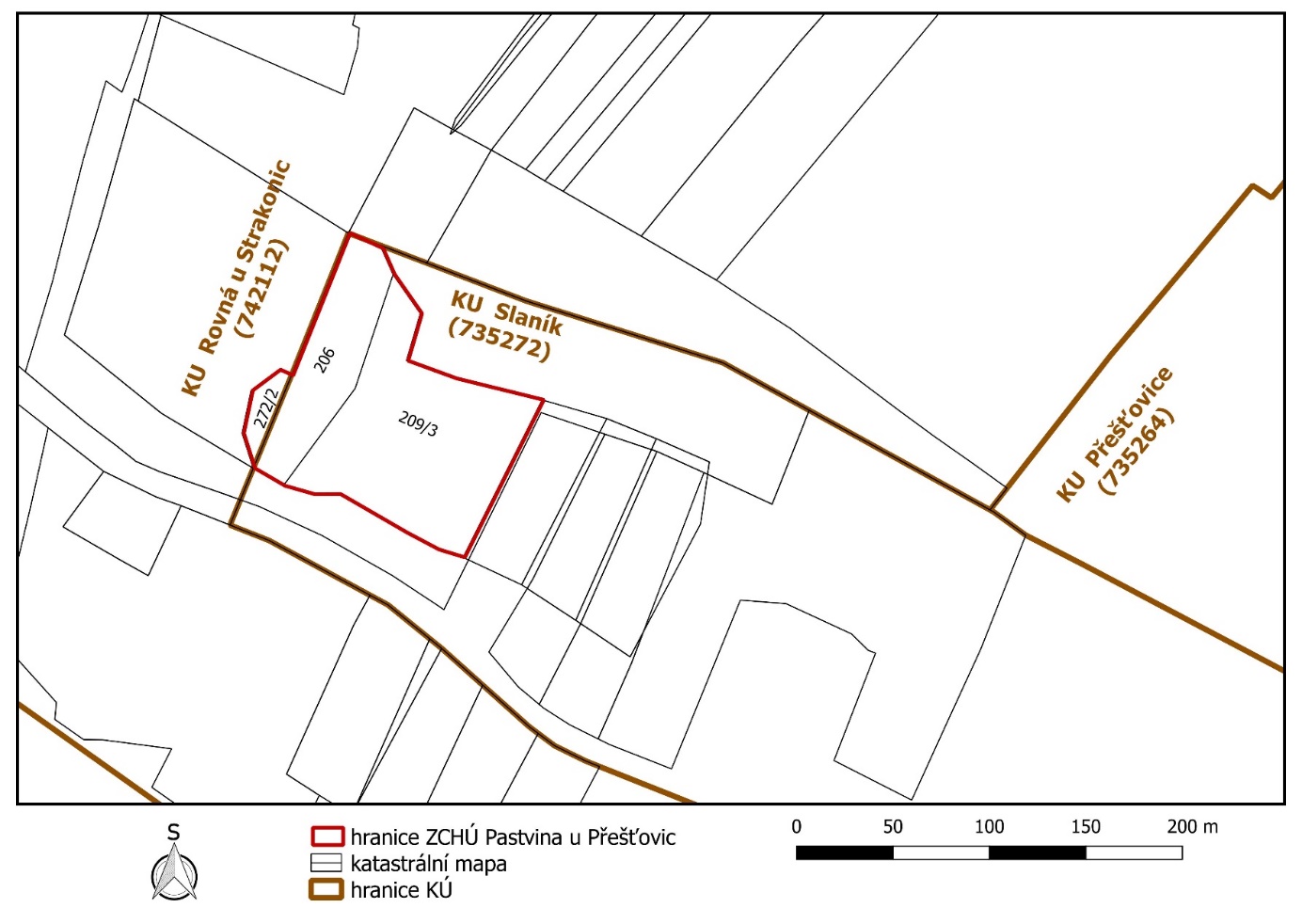 číslo bodusouřadnice – Y [m] souřadnice – X [m]pořadí bodu v obrazcizdroj souřadnic1788 788,401 127 411,901výpočet2788 782,361 127 425,452výpočet3788 768,261 127 445,543výpočet4788 775,411 127 469,964výpočet5788 750,121 127 479,145výpočet6788 705,101 127 490,176výpočet7788 731,881 127 543,387výpočet8788 746,061 127 571,538výpočet9788 759,361 127 567,499výpočet10788 775,671 127 558,8910výpočet11788 810,441 127 538,8511výpočet12788 823,801 127 538,9312výpočet13788 839,281 127 534,5313výpočet14788 854,831 127 525,5214výpočet15788 860,651 127 507,3815výpočet16788 855,941 127 485,2316výpočet17788 841,591 127 474,5817výpočet18788 835,061 127 477,5318výpočet19788 805,531 127 404,0319výpočet